To: Anglo-Chinese School (Independent) Astronomy Club
Attn: Mr. Eric WeeGalACSy 2014 Registration FormFull School Name: __________________Teacher’s Details:Team 1 Student’s Detail’s:Team 2 Student’s Detail’s:(Please copy down for more teams)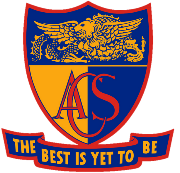 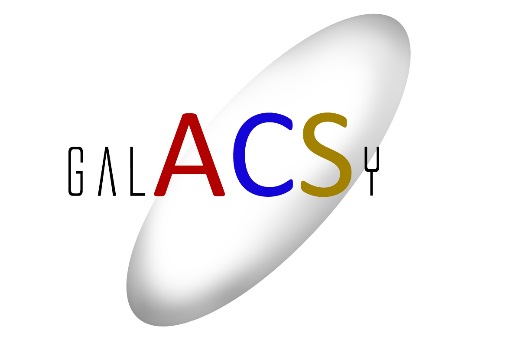 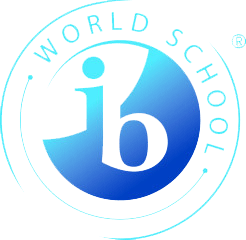 Name:Email:Contact Number:SNFirst Name:Last Name:Name(As to be printed on certificate)NRIC/FIN NumberGrade Level(Like Sec 2)Email AddressDietary Restrictions (For Lunch)1: Leader2345: Reserve (Optional)SNFirst Name:Last Name:Name(As to be printed on certificate)NRIC/FIN NumberGrade Level(Like Sec 2)Email AddressDietary Restrictions (For Lunch)1: Leader2345: Reserve (Optional)